                                            DONIPHAN R-I SCHOOL DISTRICT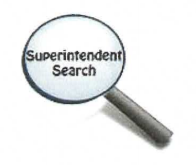 Invites candidates to apply for the position of                                                     SUPERINTENDENT OF SCHOOLS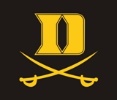                                                                                                                          Home of the Dons and Donettes!Doniphan is located thirty miles Southwest of Poplar Bluff, MO on Highway 160 on the beautiful Current River.  Doniphan is composed of one Pre-kindergarten (51), one Elementary (352 K-2), one Intermediate (371 3-5), one Middle School (354 6-8), and one High School (445 9-12).The Doniphan R-I Board of Education is seeking an educational leader with a proven track record committed to the success of each student and welcomes community and parent involvement.  The community of Doniphan takes pride in our students, and is supportive of all programs, PK – 12.Extra-Curricular - Basketball, Baseball, Football, Softball, Golf, Cross Country, Volleyball, Weightlifting, and Cheerleading.District Statistical Data		Assessed Valuation ………………………………………………. $74,621,879		Total Levy………………………………………………………… 2.75		Enrollment PK-12………………………………………………….1573		Administrators……………………………………………………....10		Certified Staff……………………………………………………….128		Support Staff………………………………………………………....81MSIP AccreditedApplication GuidelinesOnline application is available at www.doniphanr1.com under Quick LinksA complete application will include:Completed application formLetter of application addressed to the Doniphan R-I Board of Education and a description of significant accomplishments of the past few years.Current resume with persons who serve as referencesUniversity Transcripts: unofficial copies acceptable until hireEvidence of Missouri Superintendent’s CertificateLetters of recommendation                                                               Qualifications3 yrs. minimum Superintendent ExperienceSuperintendent’s Certification RequiredLiving in the District is preferredCompensation & ContractNegotiable salary based on experienceInitial 2-year contractApplication TimelineApplication deadline is November 30, 2019Anticipated hire date is December 18, 2019Contract to begin on July 1, 2019For Information and Application DetailsLatraca Lowe, Board Secretary, Central Office, llowe@doniphanr1.comDoniphan R-I School District, 309 Pine St., Doniphan, MO 63935 573-996-3667x1701Board of EducationRiley March, PresidentJason Johnson, Vice PresidentDebbie Littles, TreasurerKeith Elliott, MemberSteve Burke, MemberDavid Maple, MemberKatie Friend, MemberDistrict Financial Reserve 19.51%Career Education CenterAPR 2017 82.1%, 2016 81.1%, 2015 82.5%Launch Virtual Instruction District CEP School21st Century GrantParents As TeachersProject Lead the WayA+ ProgramContracted Food ServiceDual CreditDistrict TransportationStudent to Teacher Ratio: 18:1Title I District